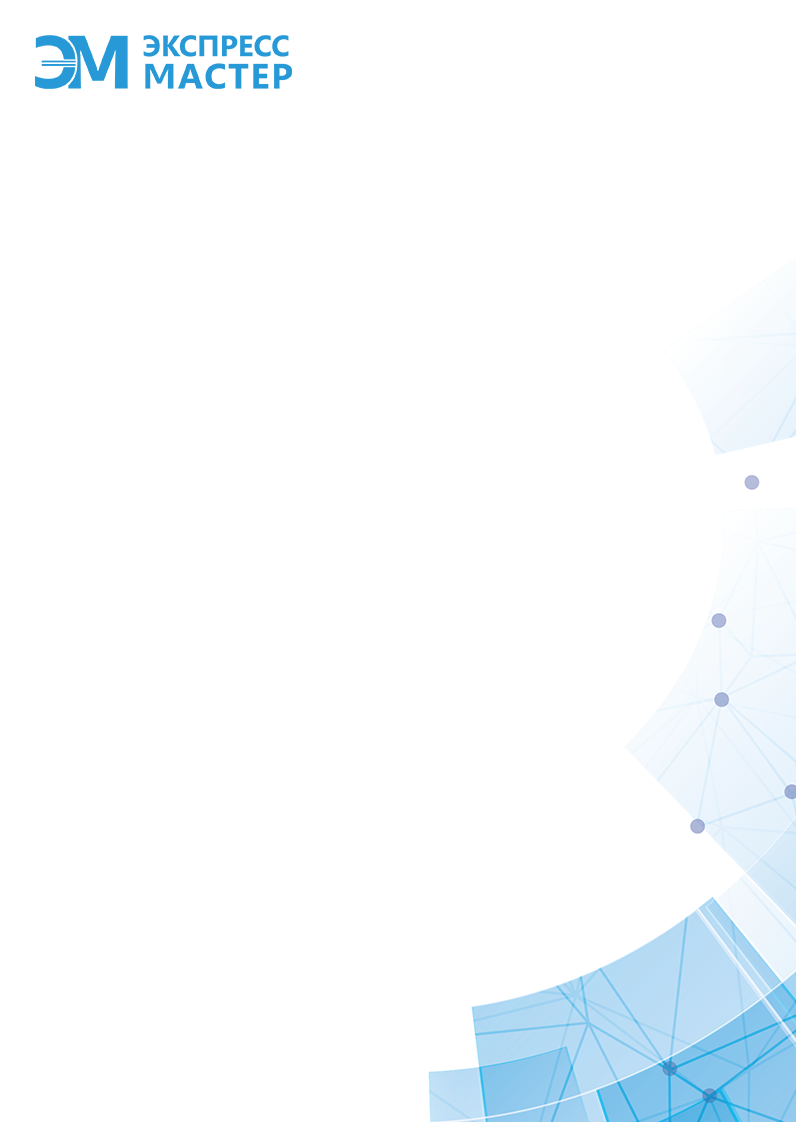 Прайс по экспедированию г.Новосибирск.(межгород)-Расчет км-от последнего места загрузки Новосибирске до первого места выгрузки в пункте назначенияРасчет стоимости услуг по забору и доставке груза.Расчет стоимости забора и доставки груза производится исходя из наибольшего фактического параметра груза (вес, объем или максимальный габарит) и окончательно определяется по факту доставки груза на склад нашей компании в пункте отправки.В случае если вес или объем фактически полученного по «Заявке на экспедирование» груза меньше указанных в «Заявке» данных, стоимость забора груза рассчитывается на основании параметров груза, указанных в «Заявке».Основанием для выставления счета за сверхнормативный простой транспорта при загрузке/выгрузке является отметка грузоотправителя/грузополучателя о времени прибытия и убытия транспорта.Стоимость въезда на территорию склада грузоотправителя по тарифам склада.Выполнение «Заявки на экспедирование» в день ее подачи возможно при наличии свободных машин на данном маршруте.Стоимость такой заявки в случае ее выполнения увеличивается на 50%.С уважением: Менеджер 8(999) 999 99 99, Единая линия 8(800) 755-0-989https://www.tk-em.ru/*Предложение не является публичной офертой Грузоподъемность машиныСтоимость км в одну сторону, рубСтоимость км в одну сторону, рубВыгрузка первый час бесплатно, далее5-ти тонник(32м3)20 руб23.5 б/нал (с НДС)400 руб/час3-х тонник(20м3)17 руб20 б/нал (с НДС)400 руб/часГазель 1.5т/8м3400 руб/час